 Persönliche Daten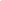 SchulbildungSchnupperlehrenKenntnisse und FähigkeitenSprachenHobbys                   	                                                       	ReferenzenNameMax MustermannAdresseMusterstrasse 54000 ZürichTel.076 123 45 67E-Mailmax.mustermann@gmail.comGeburtstag22. April 2004Nationalität/HeimatortSchweiz - ZürichElternPeter Mustermann, MalerGeschwisterDaniel Mustermann, KochAugust 2016 - Juni 2019   Jahre Ausbildung, OrtBeginn - Ende   Jahre Ausbildung, Ort5. Juli 2019 - 9. Juli.2019Lehrberuf, Firma, Ort2. Juni 2019 - 5 Juni 2019Lehrberuf, Firma, OrtSpracheNiveau/MutterspracheSpracheNiveauVelofahren, Lesen, Fussball, …KlassenlehrerinFrau Angela Muster, Musterstrasse 12, 4600, Musterheim, 079 482 19 38Position der PersonHerr XY, Adresse, PLZ, Ort, Telefonnummer